МИНИСТЕРСТВО НАУКИ И ВЫСШЕГО ОБРАЗОВАНИЯ РОССИЙСКОЙ ФЕДЕРАЦИИ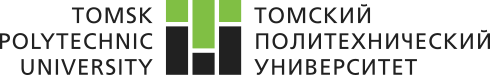 федеральное государственное автономное образовательное учреждение высшего образования«НАЦИОНАЛЬНЫЙ ИССЛЕДОВАТЕЛЬСКИЙТОМСКИЙ ПОЛИТЕХНИЧЕСКИЙ УНИВЕРСИТЕТ»ПРОГРАММАвступительных экзаменов по направлению44.06.01 ОБРАЗОВАНИЕ И ПЕДАГОГИЧЕСКИЕ НАУКИ по профилюТеория и методика профессионального образованияТомск 2019В основу программы вступительного экзамена положены следующие дисциплины  «Теория и методика профессионального образования»: «Педагогика и психология», «Профессиональная педагогика», «Педагогическая психология». Вопросы к вступительному экзамену по дисциплине «Теория и методика профессионального образования»  1. Возникновение и основные этапы развития профессионального образования в России.  2. Профессиональное образование в зарубежных странах.  3. Гуманизация профессионального образования.  4. Основные ступени профессионального образования.  5. Особенности начального профессионального образования.  6. Специфика среднего профессионального образования.  7. Высшее профессиональное образование и его особенности.  8. Профессиональное образование взрослых в условиях рыночной экономики.  9. Научно-технический прогресс и профессиональное образование.10. Личность в системе профессионального образования.11. Формирование интересов и ценностных ориентации учащихся в системе профессионального образования.12. Условия и факторы развития профессионального образования.13. Инновационные процессы в профессиональном образовании.14. Дифференцированный подход в профессиональном образовании.15. Развитие творческого потенциала личности в системе профессионального образования.16. Управление и прогнозирование профессиональным образованием.17. Качество подготовки специалистов в вузе, его структура.18. Методические средства профессионального образования.19. Инновационные технологии профессионального образования.20. Личностно – ориентированные технологии обучения.21. Проблемный метод в профессиональном образовании.22. Сотрудничество педагога и учащегося в процессе обучения в системе профессионального образования.23. Реформа профессионального образования, ее сущность и основные направления.24. Проблема профориентационной деятельности на разных уровнях.25. Профориентация и социальная адаптация.26. Профориентация и социальная дезадаптация (преступность, наркомания и т.д.).27. Профориентация и трудовое воспитание.28. Организация трудового воспитания и отдыха молодежи.29. Личностно-ориентированное профессиональное образование.30. Значение социального статуса родителей в формировании профессиональной направленности ребенка.31. Профориентация как педагогическая проблема.32. Проблема профессиональной ориентации школьников.33. Проблема взаимосвязи общего и политехнического обучения с профессиональным.34. Профориентация и профотбор.35. Формы и методы профориентационной работы (в учебной работе, во внеклассной работе, в производительном труде учащихся).36. Организация и методика профориентационной работы в средней общеобразовательной школе.37. Профориентационная работа классного руководителя.38. Педагогические основы занятости выпускников общеобразовательных школ и ПТУ39. Непрерывное профессиональное образование.40. Политехническое образование школьников.41. Мотивация поведения детей и подростков.42. Профессиональное самоопределение личности.43. Взаимосвязь индивидуальных и профессиональных интересов старшеклассников.44. Формы и методы развития профессиональных интересов учащихся при выборе профессии.45. Политехническая подготовка учителя средней школы.46. Политехническое образование и профессиональная ориентация школьников.47. Профессиоведение как особая область знания.48. Индивидуальный подход к формированию профессиональных планов старшеклассников.49. Выбор профессии и воспитание личности школьников.50. Дидактические основы развития технического творчества.51. Диагностика профессиональной направленности учащихся.52. Основные факторы, влияющие на профессиональные намерения учащихся.53. Цели и задачи профориентации.54. Проблемы управления процессом воспитания.55. Формирование технического интереса и развитие творчества школьников.56. Социально-экономические условия подготовки молодежи к труду.57. Выбор профессии как социально-педагогическая проблема.58. Трудовое обучение в средней школе.59. Воспитание потребности в труде у учащихся профтехучилищ.60. Изучение и оценка развития учащихся в профтехучилищах.61. Престиж профессий и проблемы социально-профессиональных ориентации молодежи.62. Проблемы управления профессиональной ориентацией школьников.63. Психологические основы профориентации.64. Индивидуализация и дифференциации в профессиональном обучении.65. Формирование научного мировоззрения у старшеклассников.66. Развивающее профессионально-педагогическое обучение и самообразование.67. Специфика профотбора в системе подготовки учащихся начальных классов.68. Ценностные ориентации преподавателей высшей школы и современные   требования   к   их   профессионально-педагогической компетентности.69. Формирование культурной среды в техническом вузе.70. Взаимодействие трудового, нравственного и эстетического воспитания студентов.71. Инженерное образование как фактор социально-экономического развития общества.72. Оценка и контроль качества знаний студентов.73. Оценка и контроль уровня развития профессиональных способностей студентов. 74. Контроль качества подготовки специалистов в вузе, в том числе техническом. 75. Мониторинг качества образования, его роль в развитии личности студента.2.1. Основная литература по дисциплине: Общая и профессиональная педагогика: Учебное пособие для студентов педагогических вузов / Под ред. В.Д. Симоненко. – М.: Вентана-Граф, 2006. – 368 с. Сластенин В.А. Каширин В.П Психология и педагогика: Учебное пособие для студентов высших учебных заведений. – 4-е изд., стереотип. – М.: Издательский центр «Академия», 2006. 480 с. Соколова И.Ю. Педагогическая психология. Учебное пособие для магистрантов, аспирантов, педагогов. – Томск, Изд-во ТПУ, 2011. 332 с. 2.2. Дополнительная литература       1. Соколова И.Ю., Кабанов Г.П. Качество подготовки специалистов в техническом вузе и технологии обучения. Учебное пособие для магистрантов, аспирантов, педагогов. – Томск: Изд-во ТПУ, 2003. – 203 с.2.  Гузеев В.В. Педагогическая техника в контексте образовательной технологии. М.: Народное образование, 2001. - 128с. 3. 3иновкина М.М. Теоретические основы целенаправленного формирования творческого технического мышления и инженерных умений студентов: Учебное пособие. М., 1987.4. Кирикова З. З. Педагогическая технология: Теоретические аспекты. – Екатеринбург: Изд-во Урал. Гос. проф. – пед. ун-та, 2000. – 284 с.5. Кузьмина Н.В. Профессионализм личности преподавателя и мастера производственного обучения. - М.: Высшая школа. 1990. - 190 с.     6. Матюшкин А.М. Теоретические вопросы проблемного обучения // Хрестоматия по возрастной и педагогической психологии. - М,: Изд-во МГУ, 1981.- С. 26-37.  7. Минин М.Г. Диагностика качества знаний  и компьютерные технологии обучения. – Томск: ТГПУ, 2001. – 215 с.  УТВЕРЖДАЮПроректор по НРиИ		     	    Степанов И.Б.«	    » 			 2019